                                                                                           ПРОЕКТАДМИНИСТРАЦИЯ ВОРОНИХИНСКОГО СЕЛЬСОВЕТА 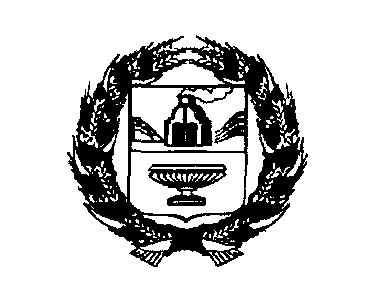 РЕБРИХИНСКОГО РАЙОНААЛТАЙСКОГО КРАЯПОСТАНОВЛЕНИЕ__________________			                      	                           № _______с. ВоронихаОб определении перечня должностей муниципальной службы Администрации Воронихинского сельсовета Ребрихинского района Алтайского края, в течение двух лет после увольнения с которых необходимо соблюдать ограничения, предусмотренные статьей 12 Федерального Закона от 25.12.2008 № 273-ФЗ «О противодействии коррупции»В соответствии с пунктом 8 статьи 21 Федерального закона от 21.11.2011 № 329-ФЗ «О внесении изменений в отдельные законодательные акты Российской Федерации в связи с совершенствованием государственного управления в области противодействия коррупции», Указом Президента Российской Федерации от  21 июля 2010 года № 925 «О мерах по реализации отдельных положений Федерального закона «О противодействии коррупции», рассмотрев протест прокурора Ребрихинского района от 17.01.2023 № 02-16-2023ПОСТАНОВЛЯЮ:1. Утвердить Перечень должностей муниципальной службы, в течение двух лет после увольнения с которых, гражданин имеет право замещать на условиях трудового договора должности в организациях и (или) выполнять в данных организациях работы в течение месяца стоимостью более ста тысяч рублей на условиях гражданско-правового договора, если отдельные функции государственного, муниципального (административного) управления данной организации входило в должностные (служебные) обязанности государственного или муниципального служащего с согласия соответствующей комиссии по соблюдению требований к служебному поведению муниципальных служащих и урегулированию конфликта интересов (приложение) 2. Признать утратившим силу постановление Администрации Воронихинского сельсовета от 08.02.2011 № 3 «Об утверждении перечня должностей муниципальной службы, предусмотренные статьей 12 Федерального закона от 25 декабря 2008 г. N 273-ФЗ "О противодействии коррупции».3. Обнародовать настоящее постановление на информационном стенде Администрации Воронихинского  сельсовета Ребрихинского района Алтайского края, а также на официальном сайте Администрации Ребрихинского района Алтайского края в рубрике «Воронихинский сельсовет».4. Контроль за исполнением настоящего постановления оставляю за собой.Глава сельсовета                                                                             С.А.РеуновАнтикоррупционная экспертиза муниципального правового акта проведена. Коррупциогенных  факторов  не  выявлено.Глава сельсовета                                                         С.А.РеуновУтвержден постановлением Администрации Воронихинского сельсовета Ребрихинского района Алтайского края от __________№____ПЕРЕЧЕНЬ должностей муниципальной службы, в течение двух лет после увольнения с которых, гражданин имеет право замещать на условиях трудового договора должности в организациях и (или) выполнять в данных организациях работы в течение месяца стоимостью более ста тысяч рублей на условиях гражданско-правового договора, если отдельные функции государственного, муниципального (административного) управления данной организации входило в должностные (служебные) обязанности государственного или муниципального служащего с согласия соответствующей комиссии по соблюдению требований к служебному поведению муниципальных служащих и урегулированию конфликта интересов Старшая должностьГлавный специалист Администрации сельсовета.